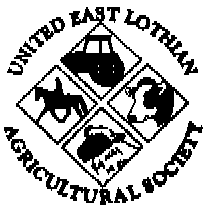 APPLICATION FOR AN UNDERCOVER TABLE IN THEPRODUCE, CRAFT & LIFESTYLE FAIR MARQUEE FOR ANNUAL SHOWSATURDAY 27th June 2020At East Fortune, North Berwick, EH39 5JXPlease NotePlease give a short description of the type of crafts or products you will be displaying or selling:I enclose the following:Please return to Gayle Wylie, The Old Mill, Whittingehame, East Lothian, EH41 4QBEmail: admin@haddingtonshow.co.uk     Tel: 07971 268622NameAddressPost CodeEmail AddressTel No:1.ALL APPLICANTS MUST HAVE PUBLIC LIABILITY INSURANCE TO THE VALUE OF £2MILLION, DOCUMENTATION MUST ACCOMPANY ALL APPLICATIONS AND MUST BE IN DATE (EMPLOYERS LIABILITY WILL NOT BE ACCEPTABLE)2.ALL APPLICANTS MUST COMPLETE A RISK ASESSMENT FOR THEIR STAND PLEASE USE THE ATTACHED FORM IF YOU DO NOT ALREADY HAVE A RISK ASSESSMENT All Exhibitors have the responsibility to ensure that nobody is injured on their stand and must identify any potential risks and if applicable take steps to reduce the likelihood of injury occurring.  All Exhibitors display equipment, stock, goods etc entirely at their own risk and the Society will under no circumstances be liable for any loss or damage occurring thereto.3.Cost will be £43.00 for a pure Craft table, (6’ x 2’) and £63.00 for a non- Craft/Lifestyle Product table. One chair provided (includes £3.00 compulsory on site medical cover)4Payment must accompany application form, with cheque made payable to UELAS or by BACS Payment* 5Application Forms to be returned by 18th May 20206Entry pass will be forward to you in June 20207The Craft Marque will be open to the public between 10.00 am and 4.30 pm.8There is neither power nor flooring in the marquee9The Caterers at the Show have the sole right to catering (you may bring provisions for your own use)10The Society reserves the right to maintain a variety of stands in the Craft Marquee11An exhibitor reserves the right to cancel their stand, however notice must be in writing and the following will apply even if a Stand is resold or reallocated.Within 8-7 weeks of the date of the Show – 90% of any payment made (10% for admin costs)Within 6-5 weeks of the date of the Show – 50%of any payment madeWithin 4-0 weeks of the date of the Show – No refund of any payment madeIf for any reason the Exhibitor does not turn up on Show Day and use the Table within the Craft Marquee, the Society will be under no obligation to refund the fee to the Exhibitor.Trade Name:DescriptionDocumentation of Public Liability to the value of £2millionYes/NoA Risk Assessment for the Stand Applied forYes/NoPayment of £43.00/£63.00 made by (delete as appropriate) Cheque payable to UELAS*Or BACS (Bank of Scotland, A/C NO 14893066 Sort Code 80-22-60 (using yourTrading Name as reference)BACS/ChequeSigned:Date: